МУНИЦИПАЛЬНОЕ БЮДЖЕТНОЕ ДОШКОЛЬНОЕ ОБРАЗОВАТЕЛЬНОЕ УЧРЕЖДЕНИЕ ДЕТСКИЙ САД № 480 КОМБИНИРОВАННОГО ВИДА ГОРОДА ЧЕЛЯБИНСКА454100, г. Челябинск, ул. Чичерина, 4б. тел. 794-09-09, 244-40-72Семинар-практикум для педагогов«ИГРЫ С ЦВЕТОМ ДЛЯ ДОШКОЛЬНИКОВ»Цель: ознакомление с разнообразием игр, направленных на ознакомление детей с основными цветами; закрепление и обогащение представлений о цветах и оттенках окружающих предметов и объектов природы; развитие умения смешивать краски для получения нужных цветов и оттенков; формирование умения различать цвета по светлоте и насыщенности и т. д.Место проведения: методкабинет детского сада.Материалы и оборудование: игры, краски, кисти, вода, бумагаПодготовила: Еремина Наталья Сергеевна воспитательХод: теоретическая и практическая часть.Познание окружающего мира начинается с восприятия предметов и явлений. Все другие формы познания - запоминание, мышление, воображение - строятся на основе образов восприятия, являются результатом их переработки. Поэтому нормальное развитие ребенка невозможно без опоры на полноценное восприятие. Восприятие - это непосредственное, чувственное отражение действительности в сознании, способность воспринимать, различать и усваивать явления внешнего мира.Цвет является значимым свойством объектов окружающего мира. Цвет нельзя выделить практическим путем, в ходе действий с предметами, как, например, форму или величину. К тому же цвет не всегда напрямую влияет на сущность предметов, их функцию. Тем не менее это то свойство, которое первым обращает на себя внимание, позволяет выделить объект среди других и запомнить его.Сенсорными эталонами в области восприятия цвета служат так называемые хроматические (красный, оранжевый, желтый, зеленый, синий, голубой) и ахроматические цвета (белый, черный, оттенки серого).Среди хроматических цветов красный, желтый и синий являются чистыми цветами. Все другие цвета получаются в результате смешивания двух красок. Также различают оттенки цвета по светлоте, которые зависят от процентного соотношения белого и основного цветов. Светлота серого цвета зависит от процентного соотношения черного и белого цветов.Игры с цветом:- дают знания об основных и составных цветах,- обучают свободному смешиванию трех гуашевых красок: синей, желтой, красной; смешиванию одной из них с белой или черной краской;- обучают правильному подбору цветовых сочетаний («читая» их ребенок видит мир глазами мастера, художника, впитывает его мысли, чувства, настроение; это обогащает мировоззрение ребенка и помогает ему освоить художественный «язык» цвета);- обучают придавать особое значение выбору цветовой гаммы (здесь у каждого ребенка свои пристрастия: одни отдают предпочтения теплым цветам и оттенкам; других же больше привлекают синий спектр и холодные цвета);- обучают ребенка видеть красоту в гармонии красок, ощущать связь между миром цвета и миром собственных чувств.Игры с цветом можно разделить на следующие группы:- дидактические игры;- подвижные игры;- игры на развитие воображения;- словесные игры;- настольно-печатные игры;- игры-эксперименты;- электронные игры;- серия игр «Волшебные фломастеры».Названия игр, их цели и краткое описание представлены в Приложении 1.Также в работе с детьми по изучению цветов можно использовать «Сказки про краски», которые представлены в Приложении 2.Игры с цветом просты в изготовлении своими руками. Заготовки к некоторым играм представлены в Приложении 3.Приложение 2СКАЗКИ ПРО КРАСКИ«ТРИ ЦАРЕВНЫ ГУАШЕВОГО ЦАРСТВА»Цели: ознакомление с основными цветами спектра (красный, желтый, синий), ознакомление со способом получения новых цветов и оттенков путем смешивания основных цветов.В некотором царстве, в Гуашевом государстве жили-были три прекрасные царевны - Красная, Желтая и Синяя.Красная царевна была самой горячей, яркой, величественной, веселой и смелой. Желтая царевна была доброй, солнечной, золотой и богатой. А Синяя царевна была спокойной, тихой и печальной.У каждой царевны было свое маленькое королевство, где ее окружали дома, предметы, животные и растения, которые подходили ей по цвету и по характеру. Все остальные Краски завидовали трем важным царевнам. Зеленой краске тоже захотелось быть главной и иметь свое королевство — свой дом, парк, красивые цветы и многое другое. “Я так приятна для глаз, - говорила она. - Зелень травы, деревьев и кустарников любят и взрослые, и дети. Почему я не царевна?”Но краски дружно возражали ей: “Ты прекрасна и очень привлекательна, но зеленый цвет - не основной, не главный. Всю многоцветность мира можно передать только с помощью 3-х красок - красной, желтой, синей и новых красок, полученных, смешивая красную, желтую и синюю. А если тебя, Зеленая, начнут смешивать с другими цветами, то неизвестно, что получится”.“Это не так. Я все равно хочу быть главной”, - твердила упрямая Зеленая краска.Надоели царю Гуашевого царства эти разговоры, и он издал приказ, в котором повелевал Художнику доказать скандальной Зеленой краске, что она не главная, не основная. Наложил Художник на палитру желтую, синюю и зеленую краски и начал смешивать их с красной, самой яркой, смелой и решительной. Что же получилось?Желтая и Красная - оранжевая,Синяя и Красная - фиолетовая,Зеленая и Красная - грязь какая-то.И сразу все поняли, почему в их Гуашевом царстве только три основные Краски-царевны. Смешивая эти краски, можно получить все другие цвета. Даже вздорный зеленый цвет можно получить, если к синей добавить желтую краску. Синяя и желтая - зеленая.Прошло уже много времени, а в Гуашевом царстве продолжают жить-поживать три царевны - Красная, Желтая и Синяя.Если вы не верите, что эти три краски - самые главные, основные, убедитесь в этом сами, смешивая краски на палитре.Продолжение Приложения 2«В ГОСТИ К КРАСКЕ МЫ ПОЙДЁМ»Цель: закрепление понимания того, что три краски - красная, синяя и желтая - основные.Помнишь?.. В некотором царстве, в Гуашевом государстве жили-были три прекрасные царевны. Как их звали? Правильно, Красная, Синяя и Желтая.Красная царевна была... Какой? Желтая царевна была... Какой? Синяя царевна была... Какой?Каждая из них жила в своем маленьком королевстве, где ее окружали строения, предметы, животные и растения, которые подходили ей по цвету и по характеру. Веселые, яркие красные деревья росли в королевстве Красной царевны. Солнечные, золотые - у Желтой. Тихие, спокойные и печальные - у Синей.Но царевны никогда ни с кем не общались и мечтали о том, что когда-нибудь кто-нибудь к ним приедет в гости и они станут дружить. Особенно царевны хотели подружиться с добрыми, дружными детьми.- Хотите пойти в гости?(Воспитатель предлагает каждому ребенку решить, к какой царевне он пойдет в гости, и выполнить задание - нарисовать или раскрасить что-либо любимой краской хозяйки. Если решил пойти к Красной царевне – красной краской, если к Желтой царевне – желтой краской.)Царевны-хозяйки хвалят детей за инициативу и творчество.Продолжение Приложения 2«КАК ДВЕ ЦАРЕВНЫ – КРАСНАЯ И ЖЁЛТАЯ - 
В ГОСТИ ДРУГ К ДРУГУ ХОДИЛИ»Цели: упражнение детей в смешивании красной и желтой красок для получения нового цвета - оранжевой краски, подведение детей к пониманию того, что красный, желтый, оранжевый и множество их оттенков называют теплыми цветами.Однажды Желтая царевна получила приглашение от Красной царевны, которая приглашала в свое королевство Желтую царевну со своими друзьями. Обрадовались они и собрались в путь. Долго ли, коротко ли шла дорога... А вот и Красное королевство! Вошла Желтая царевна и ее друзья в ворота Красного королевства, и тут же им было предложено надеть красные плащи. Одели они красные плащи и... Что же получилось? А получилось превращение, волшебство.(Дети вместе с воспитателем смачивают водой фигурку, окрашенную желтой краской, и в невысохший красочный слой вводят красную краску. Две краски плавно соединяются.)И тут желтые “гости” Красной царевны замечают, что все они стали разных красно-оранжевых оттенков. И при этом у них есть что-то общее - они все как будто излучают тепло, потому что очень близки к цвету огня и солнца. Гости радуются и называют себя теплыми цветами.Продолжение Приложения 2«КАК СИНЯЯ ЦАРЕВНА 
В ГОСТИ К КРАСНОЙ СОБИРАЛАСЬ»Цели: Закрепление знания основных цветов спектра - красный, синий, желтый, ознакомление с получением нового цвета - фиолетового, его оттенков (красно-фиолетового, сиреневого) путем смешивания красной и синей красок, ознакомление с холодными цветами.Повторяется начало сказки о трех царевна Гуашевого царства. Вспоминаем с детьми, как Желтая царевна со своими придворными ходили в гости к Красной царевне, и что из этого получилось.Воспитатель продолжает:“Синяя царевна, самая тихая и печальная, узнала, что Красная царевна и Желтая царевна ходят друг к другу в гости. Залилась она горькими слезами: “У Красной и Желтой красок такая милая теплая компания, а я в холоде и тоске живу одна”.И тогда решила Синяя царевна обратиться к вам за помощью: “Помогите пригласить в мое королевство Красную царевну”. Поможете? Красная царевна с радостью согласилась навестить Синюю царевну. Она прихватила с собой красные наряды - в подарок для Синей царевны и ее придворных.Одела Синяя царевна красное платье и ... Что же получилось?”(Дети экспериментируют с красками. Фигурки окрашивают в синий цвет и в невысохший красочный слой вводят красную краску. Краски плавно соединяются и образуют фиолетовый цвет и его оттенки).Вместе с Синей царевной создается союз холодных цветов - льда, неба, водных глубин, глубин подземного царства.Воспитатель называет холодные цвета и их оттенки, которые получились у детей при смешивании красок.Продолжение Приложения 2«СКАЗОЧНАЯ ИСТОРИЯ ПРО ГНОМИКОВ»Цель: закрепление знаний детей о цветах красок и их оттенках.В одном сказочном лесу жили гномики. Однажды, гуляя по лесу, они нашли коробку с красками. Краски очень понравились гномикам. Они принесли их домой, и начали рисовать. Рисунки получились яркими и красивыми. Но скоро гномики стали ссориться из-за красок. Тогда они решили, что каждый выберет себе ту краску, которая больше всех ему понравилась. Гномы быстро разобрали краски. Это были такие краски: красная, желтая, голубая, синяя, фиолетовая. Всего пять, а гномиков-то семь. Двум гномикам красок не хватило, и они очень огорчились. Остальные гномики, хоть и выбрали себе краски, не очень-то им обрадовались. Это были очень дружные гномы, и они не могли радоваться в том время, когда другие гномики ходили печальными. Пока гномы думали и гадали, как же им быть, на улице пошел дождик. Вышли из домика гномы и увидели после дождя на небе радугу. Тут один гномик закричал: “Ура! Придумал!”Гном сказал: “Друзья! У нас всего пять красок, а гномов семь. Давайте попробуем смешать краски. Может быть, у нас что-нибудь получится”.Подумали гномики и решили: “А что, если мы смешаем желтую и синюю краску?” Попробовали, смешали желтую краску и синюю краску, и получили краску какого цвета?.. (Ответ детей: “зеленую краску”).Всем гномам это очень понравилось. А гном, которому не хватило краски, очень обрадовался и закричал: “Как хорошо, что получилась зеленая краска! Это мой любимый цвет! Я раскрашу им травку около домика, листочки на деревьях, иголочки на соснах и елках, еще много-много разных предметов”.(Гномикам предлагается смешать краски, чтобы получить новую краску для седьмого гнома. Гномики смешивают желтую и красную краски).Седьмой гномик: “Ура! У меня тоже есть своя краска, только не знаю, какого цвета, но очень красивая. Такого цвета морковка, апельсин и много других предметов”.Воспитатель: “Дети, помогите гномику. Какого цвета получилась краска? Посмотрите внимательно”. Дети: “Оранжевая”. Воспитатель: “Давайте вспомним, какие краски у гномиков, какого цвета”. (Дети называют цвета).Продолжение Приложения 2РАЗНОЦВЕТНОЕ ЦАРСТВОЦель: закрепление представлений о цветах окружающих предметов и объектов природы, характере цветовБыло на свете одно бесцветное царство унылое государство. Все там было бесцветным, и потому жизнь у людей там тоже была бесцветной, неинтересной. Никто там не смеялся и не плакал, не уставал и не отдыхал, не злился и не веселился.И однажды проезжала мимо этого царства королева Палитра со своими слугами - цветами разноцветными. Посмотрела королева Палитра на бесцветную страну и решила подарить жителям желтый цвет.- Берите, - говорит, - моего Желтого слугу. Пусть он вас радует, настроение поднимает.Желтый слуга засмеялся, брызнул краской и попал прямо на солнце. В тот же миг стало солнце желтым, теплым и приветливым. Люди посмотрели на него, и так им стало весело и радостно от желтого цвета.А королева Палитра подумала-подумала и решила:- А подарю-ка я вам еще и Красного слугу. Будет он вам бодрости, силы и храбрости прибавлять.Красный слуга весело подпрыгнул и огнем заплясал-закружился, а потом о землю стукнулся и красными цветочками по полю рассыпался. А людям от красных огненных языков силы молодецкой да храбрости удалецкой прибавилось.А королева Палитра не унимается:- Берите, - говорит, - еще вдобавок и Синего слугу. Пусть он вас успокаивает да убаюкивает, когда устанете вы резвиться и веселиться.Синий слуга от радости взвился птицей в небо, а с неба нырнул рыбкой в реку. И стали небо и река синие. Люди посмотрели на синее небо да на синюю воду, и стало им спокойно и хорошо: руки-ноги их расслабились, размякли, а глаза сами закрываться стали. А королева Палитра совсем разошлась:- Возьмите заодно и Зеленого слугу. Он все ваши тревоги прочь разгонит и придаст вам веры в себя.Зеленый слуга по траве расстелился да деревья обнял - стали трава и деревья зелеными. Люди глянули на траву с деревьями - взгляд не оторвать, до того уютно им стало, а все тревоги и печали ушли далеко-далеко.Стала думать королева Палитра, какой бы еще цвет им подарить. И решила:- Отдам вам Белого слугу. Такой он праздничный, нарядный и чистый. Пусть живет в вашем царстве-государстве.Белый слуга вспорхнул, по облачкам прошелся, овечек коснулся да девчоночьи бантики потеребил. И стали облака в небе, овечки в поле да ленточки в косах у девчонок белыми, воздушными и праздничными. Люди смотрят на них - и сердца их поют. Посмотрела королева Палитра на все это великолепие и загордилась:- Как хорошо я это царство-государство разукрасила! Залюбуешься! Всех своих слуг на доброе дело отдала.- Нет, не всех, еще мы остались, - вдруг сказал чей-то тихий голос.Королева Палитра обернулась и увидела печального и строгого Черного слугу и грустного и унылого Серого слугу.- Слишком вы уж невеселые, - сказала королева Палитра, - даже не знаю: отдавать ли вас? Еще все испортите...- Не испортим, - отвечают Черный и Серый слуги, - даже наоборот - пригодимся, если вдруг кому-нибудь взгрустнется и захочется поплакать, ведь все время веселиться да радоваться тоже неинтересно.Сказала королева Палитра: «Идите, только потихоньку, чтобы никого не расстроить». И тогда печальный и строгий Черный слуга прижался к самой земле и уполз. И стала Земля черной.А грустный и унылый Серый слуга спрятался далеко в горах. И стали они серыми.С тех пор стала та страна называться разноцветным царством - веселым государством.Приложение 3«Спрячь мышку»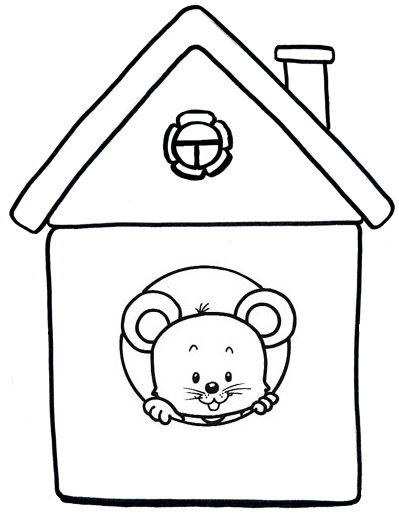 Продолжение Приложения 3«Помоги рыбкам»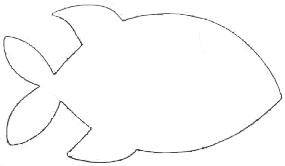 Продолжение Приложения 3«Веселые краски»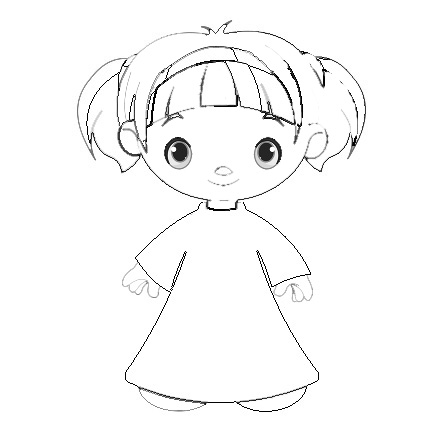 Продолжение Приложения 3«Краски Снеговика и Солнца»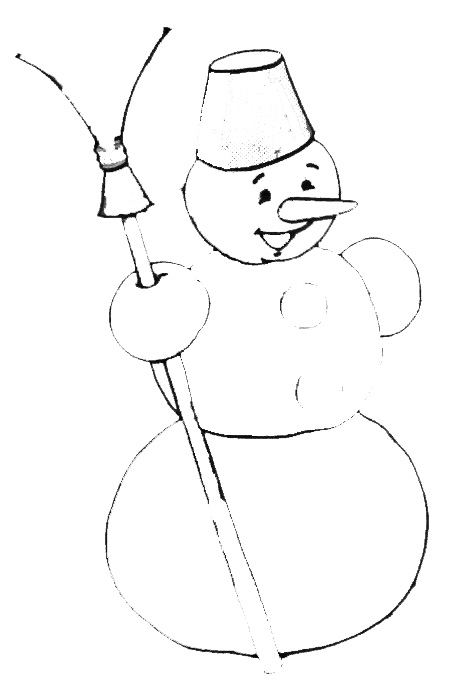 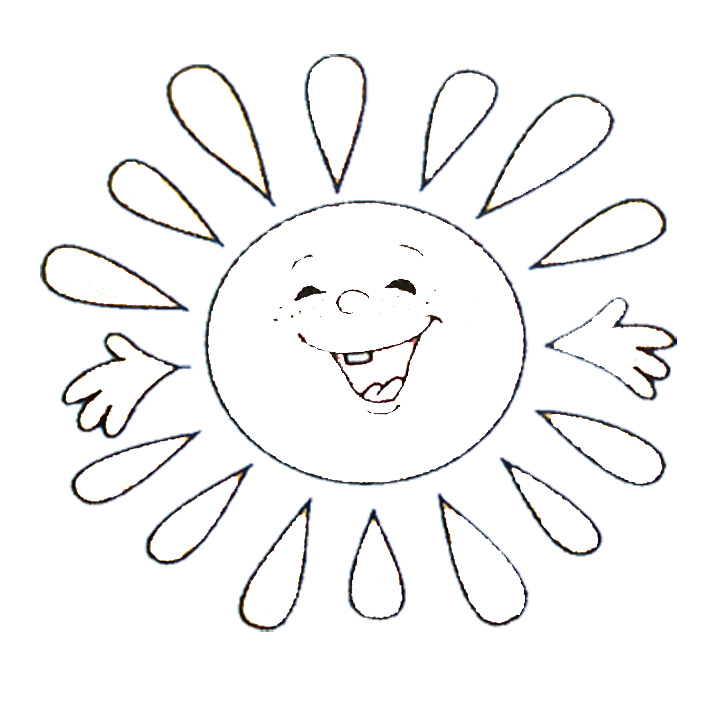 Продолжение Приложения 3«Кто в домике живет»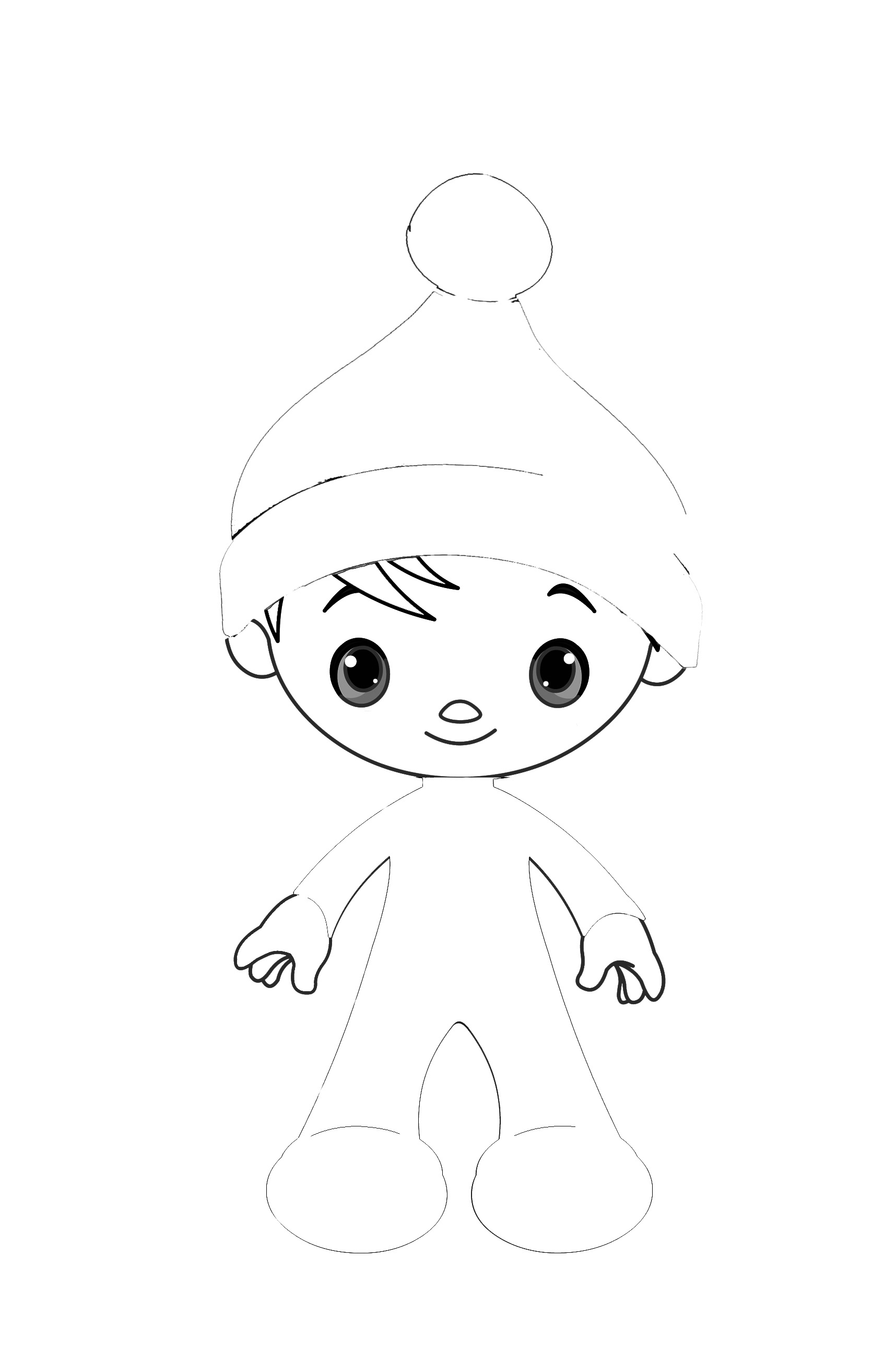 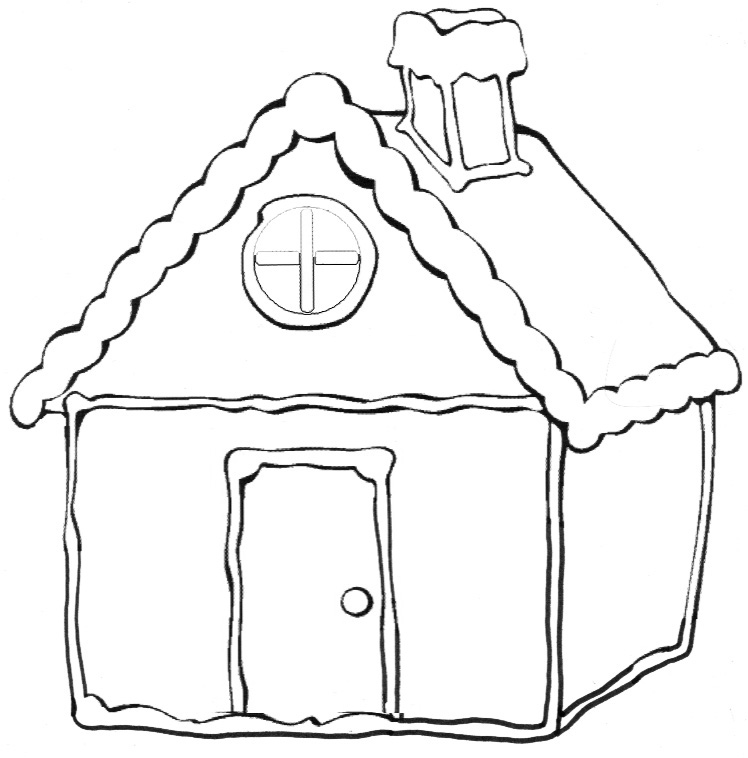 Продолжение Приложения 3«Веселые гусеницы»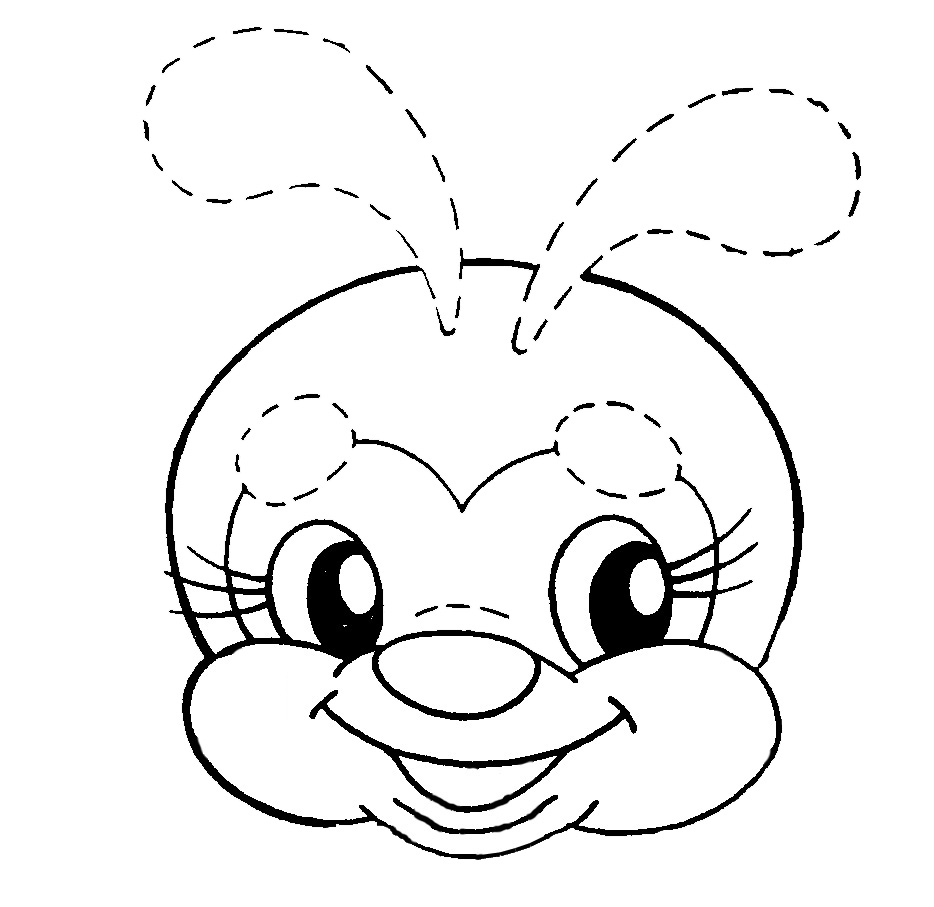 Продолжение Приложения 3«Подбери цвет и составь узор»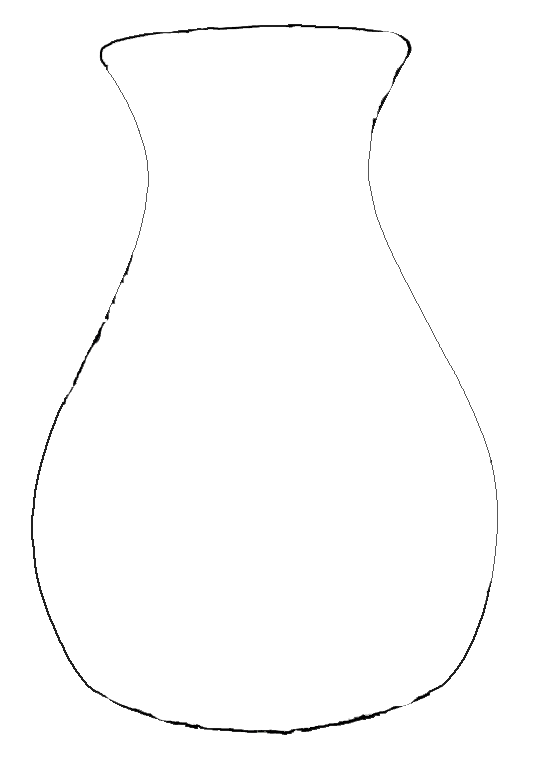 Продолжение Приложения 3«Цветные загадки»Он в яйце есть и в цыпленке,В масле, что лежит в масленке,В каждом спелом колоске,В солнце, в сыре и в песке.(Желтый цвет)Он с лягушкой может квакать,Вместе с крокодилом плакать,Из земли с травой расти,Но не может он цвести.(Зелёный цвет)Всех быков он возмущает,Ехать дальше запрещает,Вместе с кровью в нас течет,Щеки всем врунам печет.(Красный цвет)Каждый апельсин им полон,Веселей с ним даже клоун,Он повсюду на лисеИ на белке в колесе.(Рыжий цвет)Снегом он лежит на крыше,Чертят по нему и пишут,Он в коровьем молокеИ в сметане, и в муке.(Белый цвет)Хоть таится в дымоходе,У пантер он вечно в моде,Да и негр его любойНосит каждый день с собой.(Черный цвет)Он на небе в день погожийИ на незабудках тоже,А на крыльях мотылька,Может он взлететь с цветка.(Голубой цвет)Он в асфальте и бетоне,В теплом пухе на вороне,В волке и его хвостеИ у кошек в темноте.(Серый цвет)Есть он в кофе, в чечевице,В медвежонке и корице,В шоколаде тоже есть –Без него его не съесть.(Коричневый цвет)Им треть флага занята,Он в название кита,И в букете васильковом,И на ящике почтовом.(Синий цвет)Увидав его под глазом,Драчуна жалеют сразу,А вот баклажан и сливаС ним довольны и счастливы.(Фиолетовый цвет)Скажет каждый мальчик зрячийПро него, что он девчачий,Если ж аиста макнем,Станет, как фламинго, в нем.(Розовый цвет)Признак рыбы говорящей,Он пиратом спрятан в ящик,Есть в короне и в кольце,И на сказочном крыльце.(Золотой цвет)Есть в малине. Без сомненья,Есть в малиновом варенье,А в банты и проводаПопадает иногда.(Малиновый цвет)Продолжение Приложения 3«Цветовое лото»ЗЕЛЕНЫЙ Продолжение Приложения 3«Цветовое лото»КРАСНЫЙПродолжение Приложения 3«Цветовое лото»ЖЕЛТЫЙПродолжение  Приложения 3«Цветовое лото»СИНИЙПродолжение  Приложения 3Пальчиковая  гимнастика «Картина»Взяли кисти, взяли краски,Нарисуем все как в сказке:Синее небо,Зеленый лужок,Желтое солнце,Красный цветок,Белое облако,Серый забор,Черным дорогу,Коричневым двор.Вот как красиво у нас получается!Пальчики наши легко разминаются.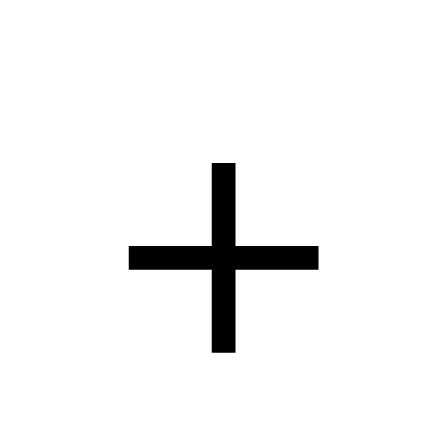 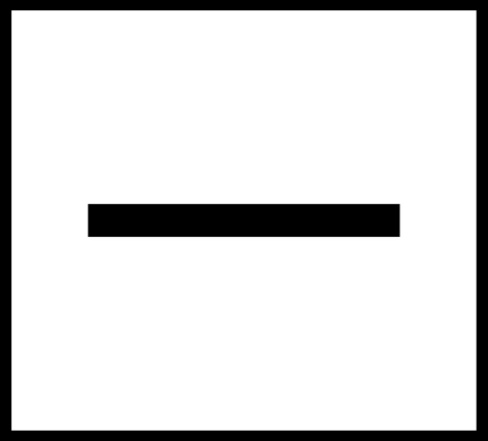 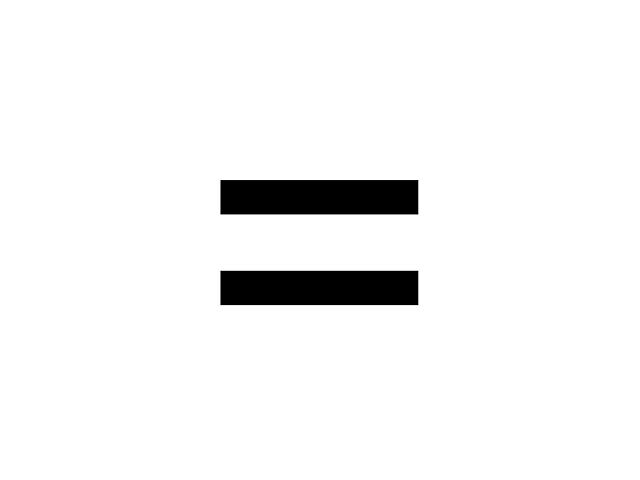 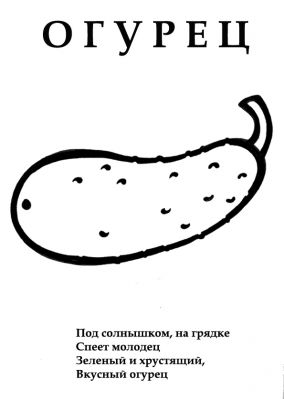 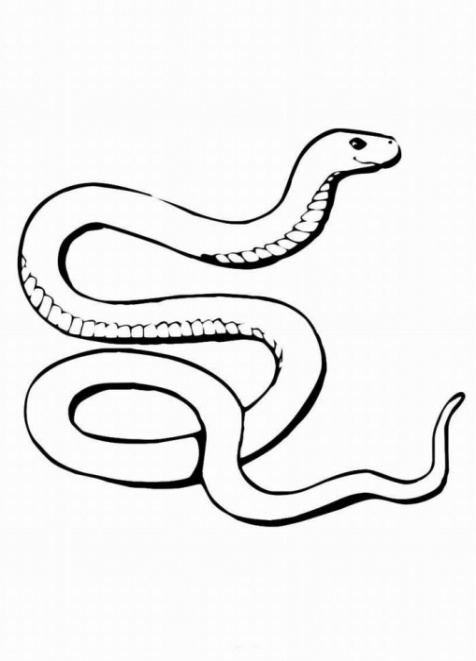 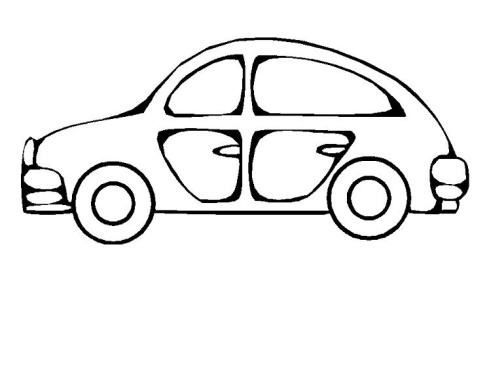 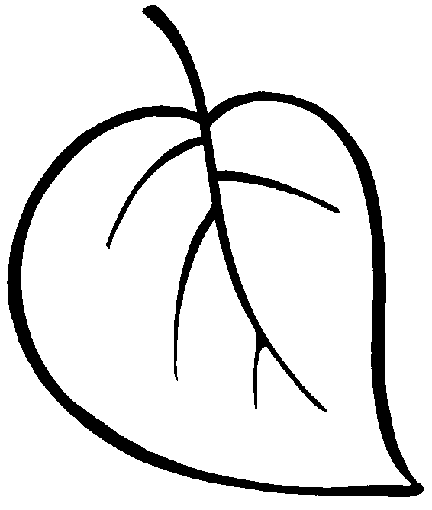 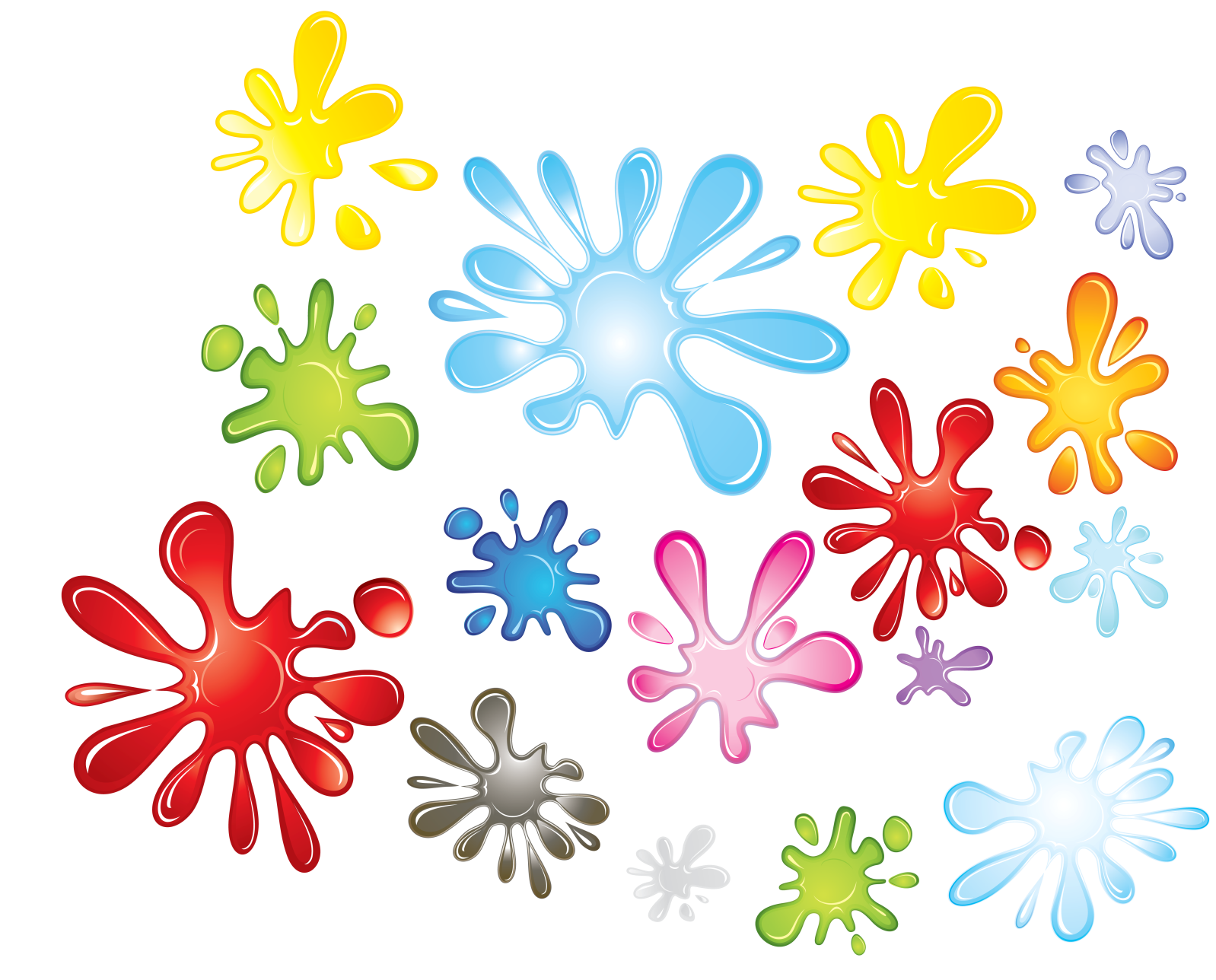 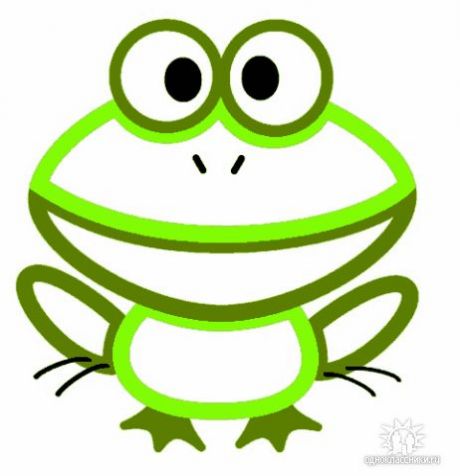 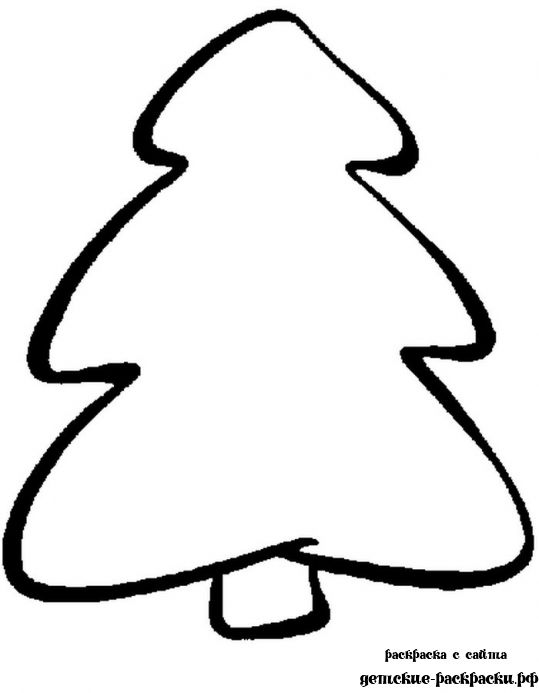 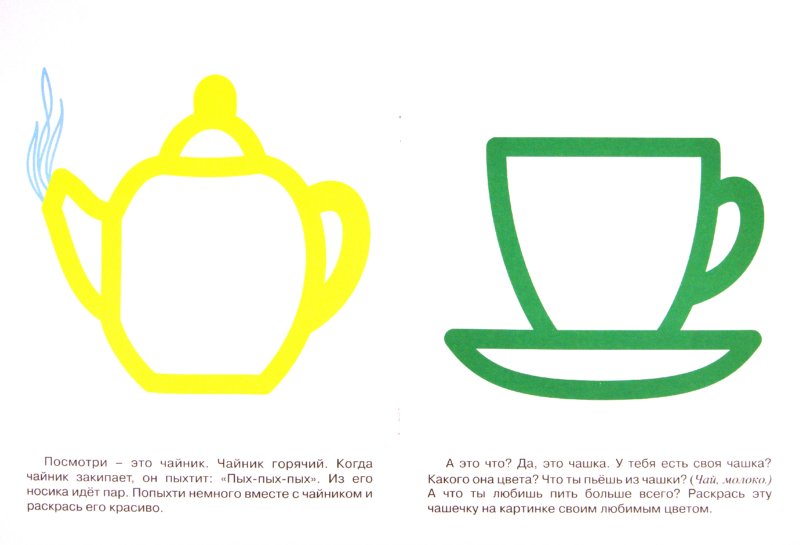 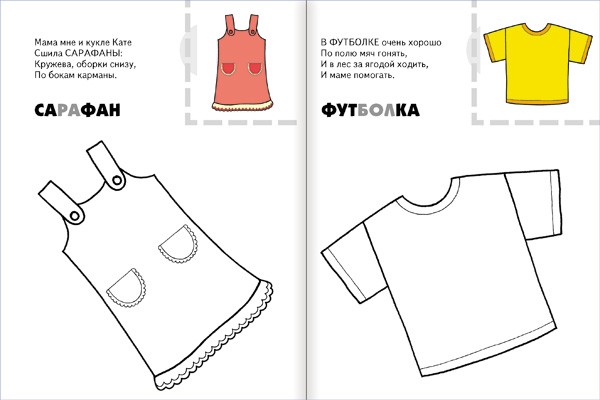 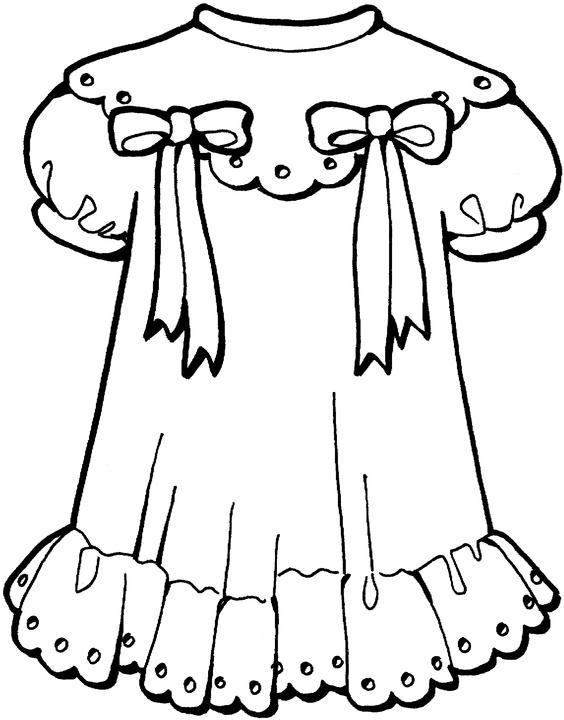 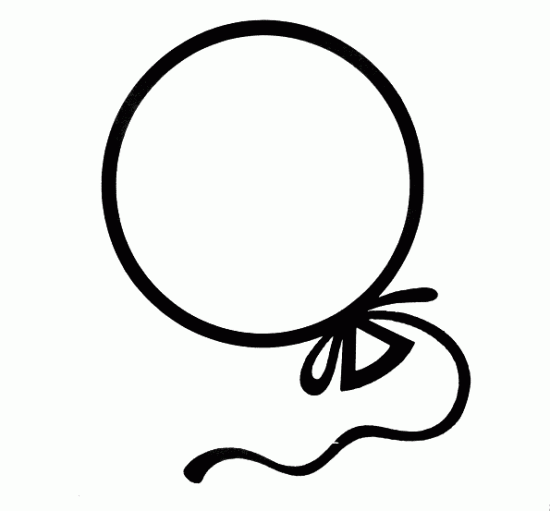 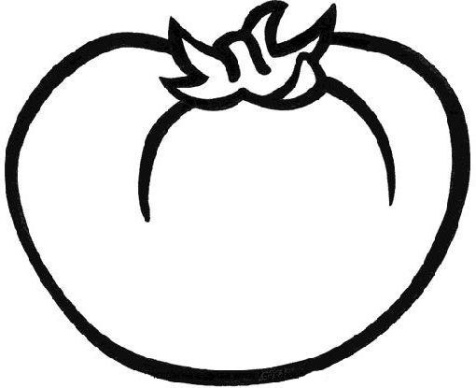 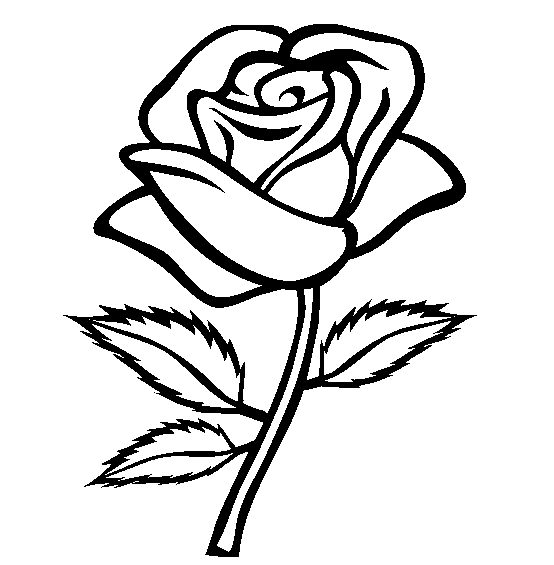 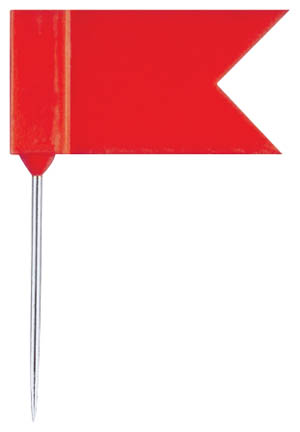 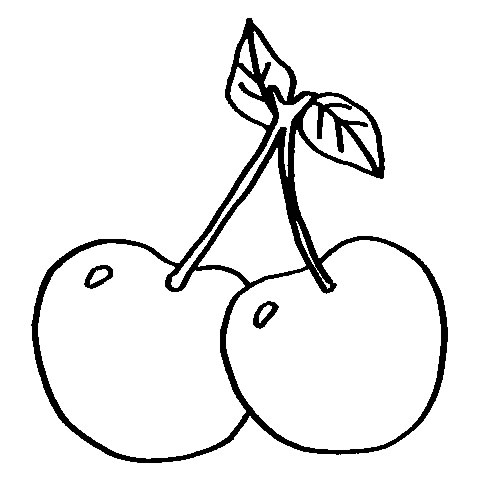 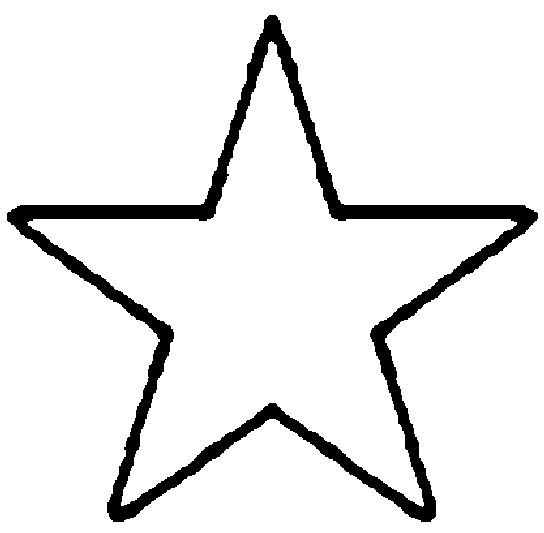 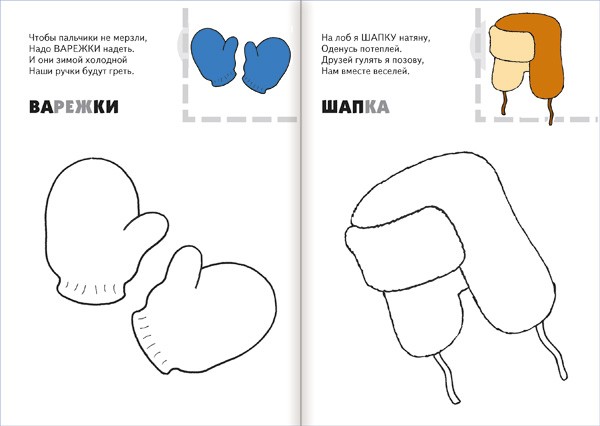 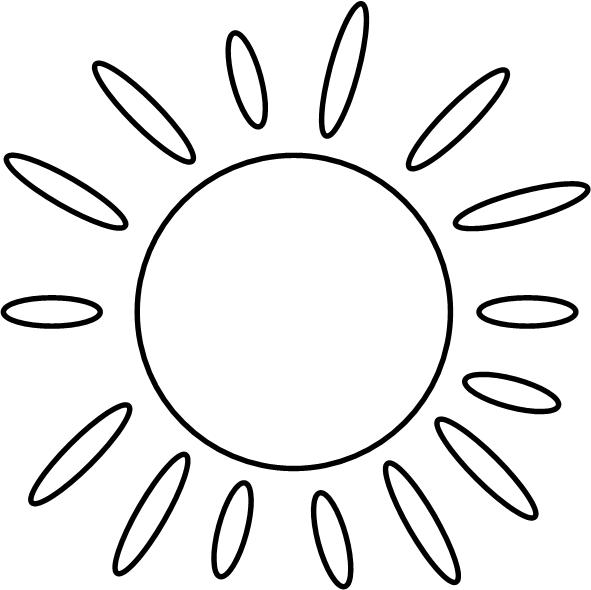 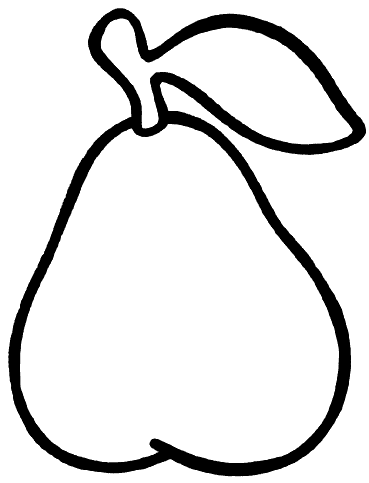 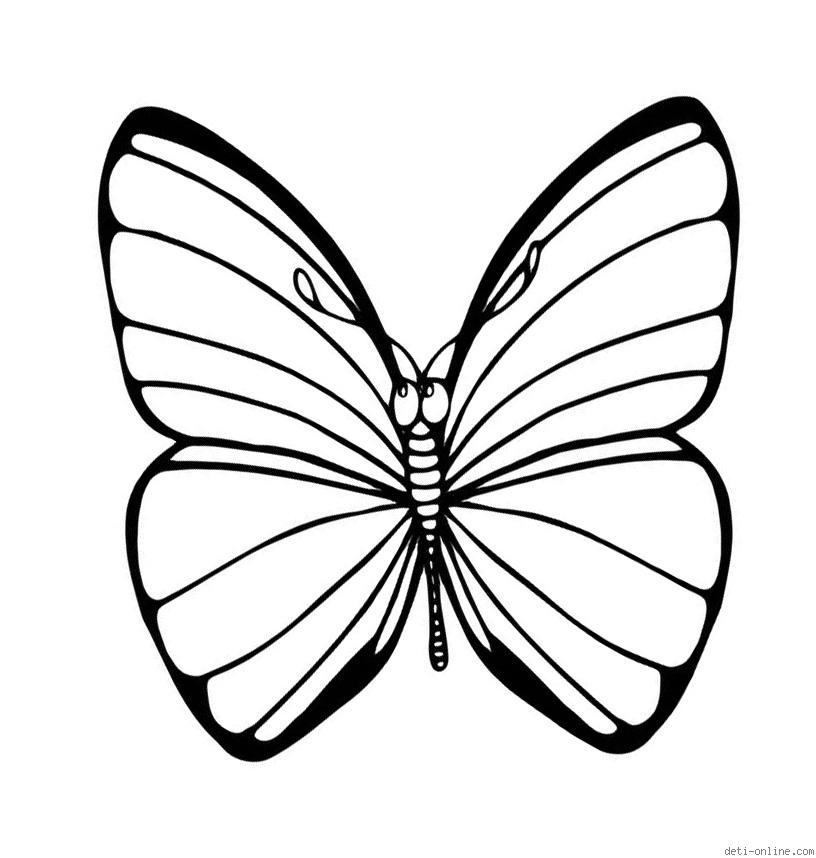 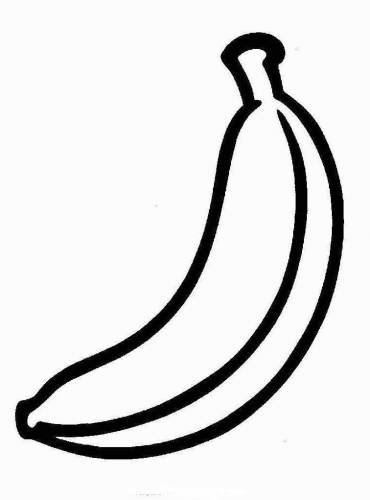 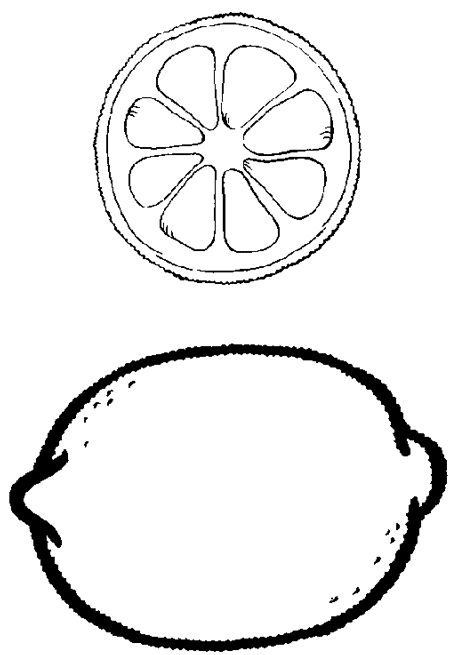 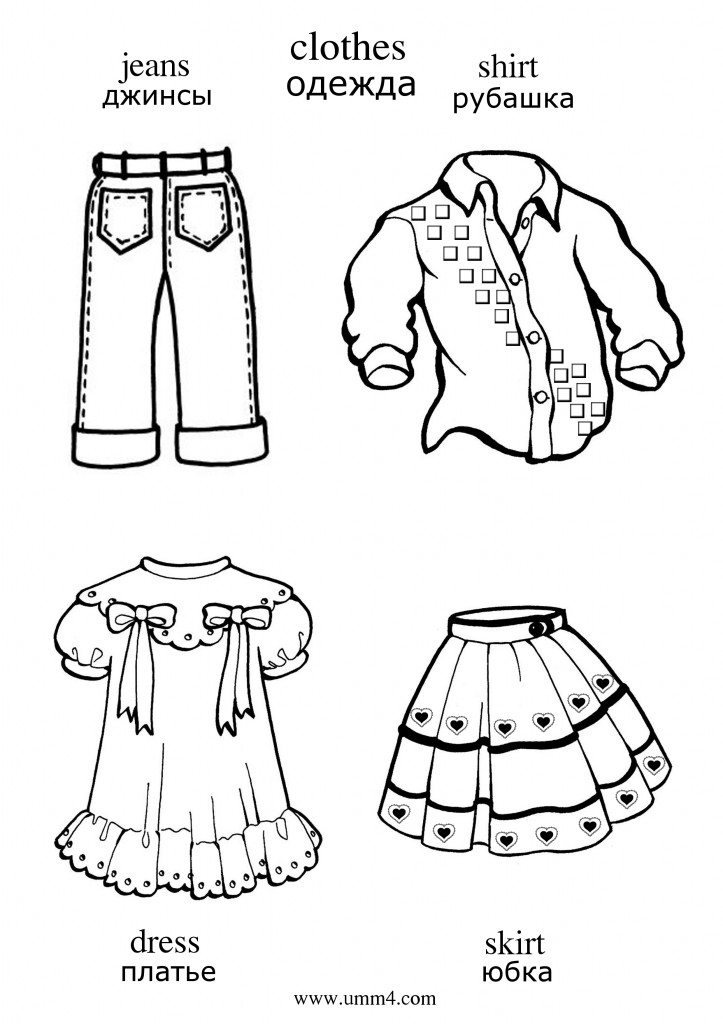 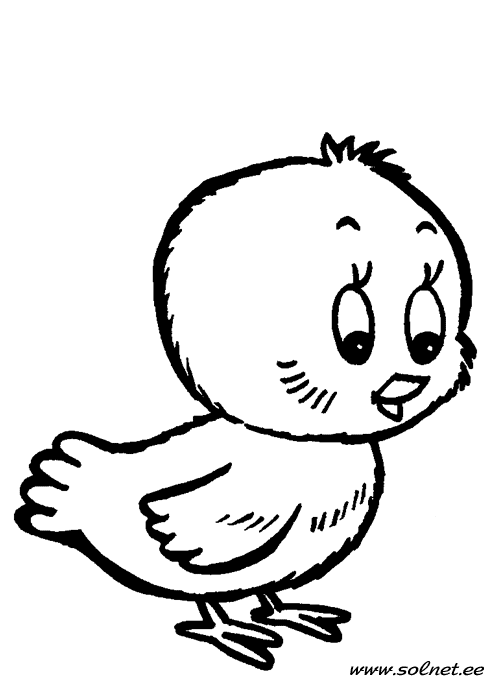 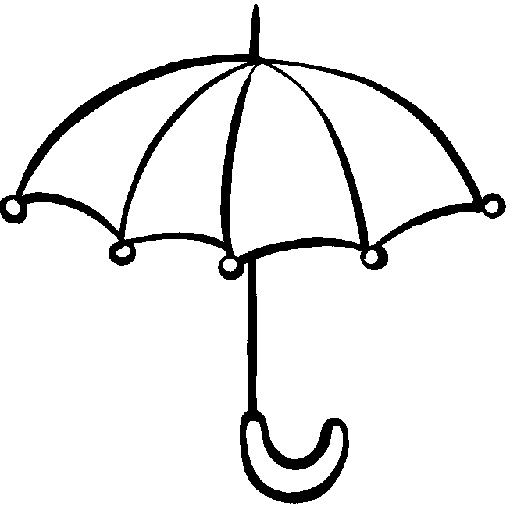 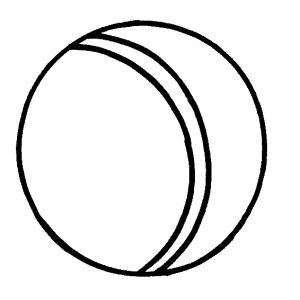 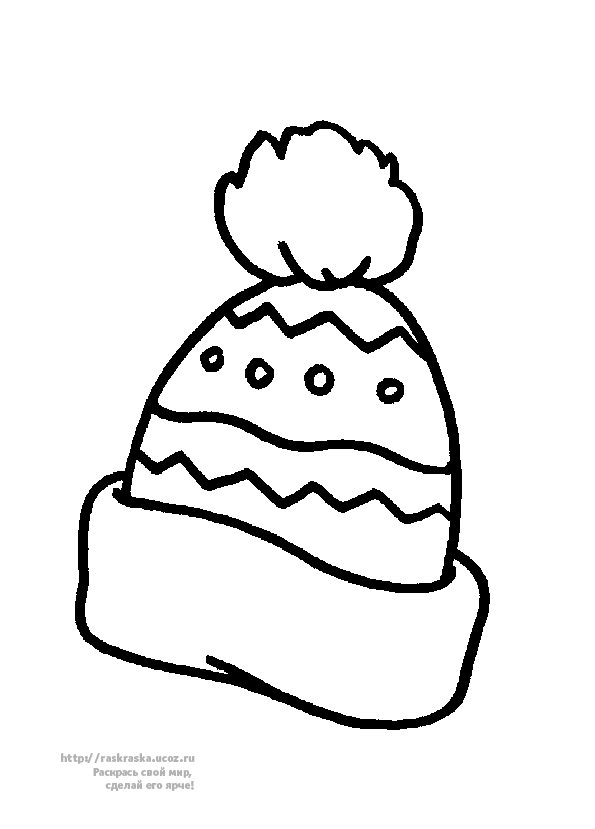 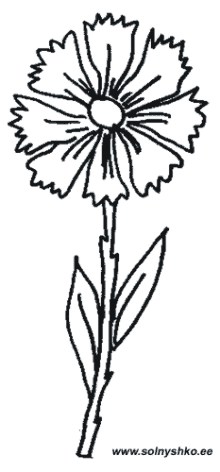 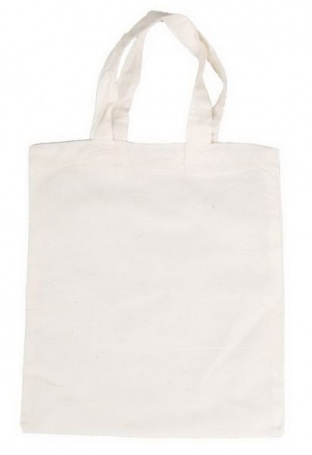 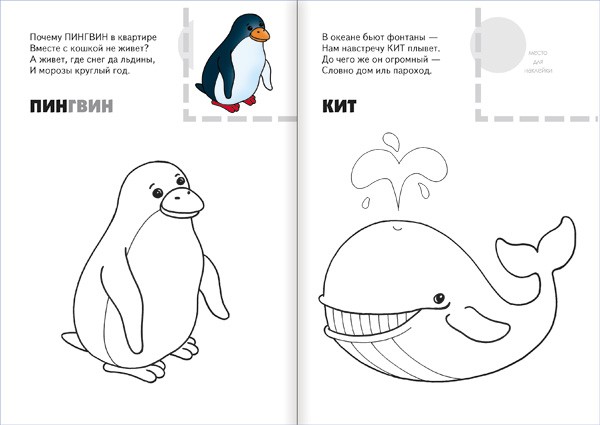 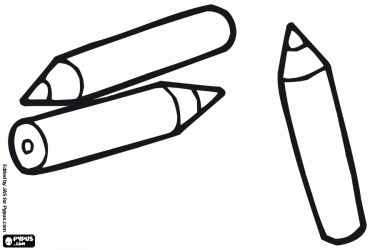 